St Luke’s Primary School - Accessibility Plan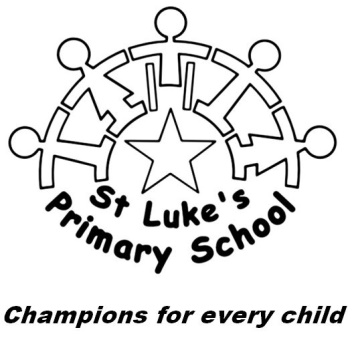 3-year period covered by the plan: 2016-2019Context The SEN and Disability Act 2001 extended the Disability Discrimination Act 1995 (DDA) to cover education. Since September 2002, the Governing Body has had three key duties towards disabled pupils, under Part 4 of the Equality Act 2010:   not to treat disabled pupils less favourably for a reason related to their disability;   to make reasonable adjustments for disabled pupils, so that they are not at a substantial disadvantage;  to plan to increase access to education for disabled pupils.   This plan sets out the proposals of the Board of Governors of the school to increase access to education for disabled pupils in the three areas required by the planning duties in the Equality Act 2010: increasing the extent to which disabled pupils can participate in the school curriculum;  improving the environment of the school to increase the extent to which disabled pupils can take advantage of education and associated services;   improving the delivery to disabled pupils of information, which is provided in writing for pupils who are not disabled.   It is a requirement that the school’s accessibility plan is resourced, implemented, reviewed and revised as necessary and reported on annually. Attached is a set of action plans showing how the school will address the priorities identified in the plan.    The School  We are a maintained Special School for children aged 3 to 11 years.    We are working within a national framework for educational inclusion provided by: Children and Families Act 2014 Special educational needs and disability code of practice: 0 to 25 years (June 2014) Inclusive School (DfES 0774/2001) SEN & Disability Act 2001 Equality Act 2010Code of Practice for Schools (Disability Rights Commission)OfSTED inspection  The purpose and direction of the school’s plan: vision and values  VisionAt St Luke’s we believe that every child should have the opportunity to flourish regardless of their starting points.  We aim to provide a safe, caring and stimulating environment which is focussed on supporting the children to make outstanding progress.  We believe in celebrating the children’s every achievement no matter how small.  At St Luke’s we are champions for every child.  At St Luke’s Primary School we aim to create a learning community where children with a range of needs are taught in inclusive classrooms.  We aim to ensure that all children can make the best progress they can.  AmbitionAt St Luke’s we aim to become an outstanding school.  We want the children to be taught by outstanding teachers who understand their academic, personal and social needs and support them to achieve their full potential.  We want to create a climate where all staff are confident in knowing how to support each individual child’s specific needs, including when children’s behaviour challenges.  At St Luke’s we are working towards being a school which supports all aspects of a child’s needs as this will have a positive effect on their school life, home life and social life and will help them prepare for later life.  We want to improve further how we work with families and other agencies to support children with their behaviour, personal care needs, sleeping and diet.  At St Luke’s we are creating a culture of learning.  We are developing staff who are well trained to meet the children’s needs and who understand their specific needs and how they impact on their behaviours and communication.  We are creating a culture where staff share ideas and discuss the impact of the children’s needs on their learning and life. Values In 2013 we asked our school community to develop values for our school.  We asked parents and carers, the children and the staff what values they wanted us to promote with the children the values they chose are: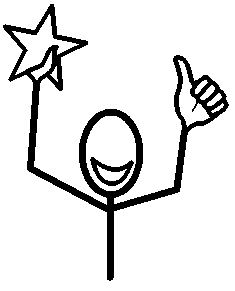 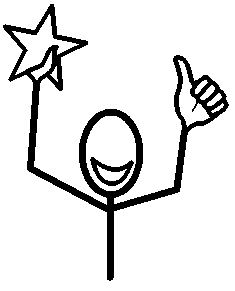 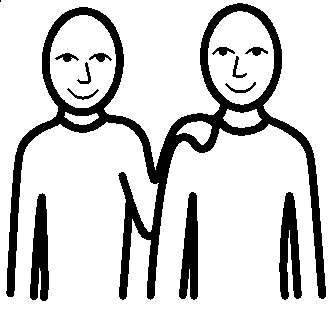 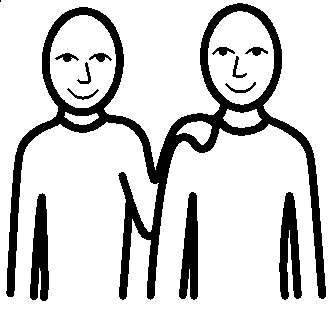 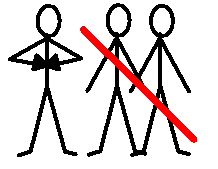 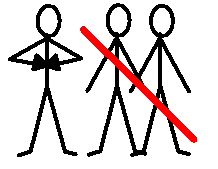 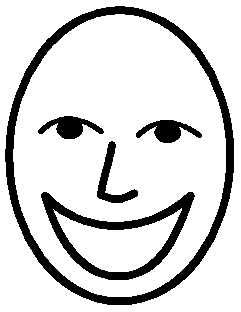 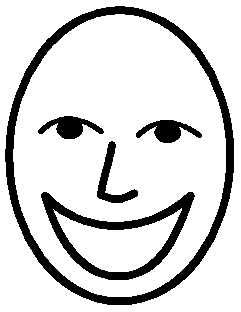 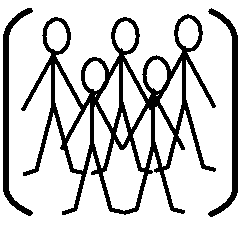 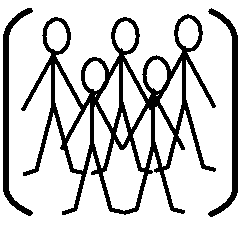 Each week the children get awards in our Celebration Assembly based on these values.The General Duty  St Luke’s Primary School aims to identify and remove barriers to all members of the community with disabilities. We will do this by complying with The Equality Act 2010promote equality of opportunity between people with disabilities and other peopleeliminate discrimination that is unlawful under The Equality Act 2010eliminate harassment of people with regard to their disability  eliminate harassment to those associated with people with disabilities  promote positive attitudes towards disabled peopleencourage participation by disabled people in public life take steps to meet disabled people’s needs through making reasonable adjustments within our meansGathering Information  St Luke’s Primary School recognises the definition of Disability as set out in the Equality Act 2010. In the Act, a person has a disability if: they have a physical or mental impairment the impairment has a substantial and long-term adverse effect on their ability to perform normal day-to-day activities  For the purposes of the Act, these words have the following meanings: 'substantial' means more than minor or trivial 'long-term' means that the effect of the impairment has lasted or is likely to last for at least twelve months (there are special rules covering recurring or fluctuating conditions) 'normal day-to-day activities' include everyday things like eating, washing, walking and going shopping People who have had a disability in the past that meets this definition are also protected by the Act.  Definition of the terms: ‘physical impairment’ includes sensory impairments‘mental impairment’ includes learning difficulties and an impairment resulting from or consisting of a mental illness‘substantial’ means ‘more than minor or trivial’ ‘long-term’ is defined as 12 months or moreThe definition includes a wide range of impairments, including hidden impairments such as dyslexia, autism, speech and language impairments, attention deficit hyperactivity disorder (ADHD). These are all likely to amount to a disability, but only if the effect on the person’s ability to carry out normal day-to-day activities is substantial and long-term, as defined above.  The effect on normal day-to-day activities is on one or more of the following: mobilitymanual dexterityphysical co-ordinationcontinenceability to lift, carry or otherwise move everyday objectsspeech, hearing or eyesightmemory or ability to concentrate, learn or understandperception of risk of physical dangerSome people are automatically covered by the definition: including those with cancer, multiple sclerosis, HIV infection or a severe disfigurement. There are special provisions for people with progressive or recurring conditions.  School PrioritiesIncreasing the extent to which disabled pupils can participate in the school curriculum   We will ensure that each individual is given support and encouragement in identifying and fulfilling his or her potential; working with parents prior to the students joining our school and throughout their school life will help us develop the most appropriate programme of support.  We ensure that all students achieve to the highest possible level in line with their potential and that they leave this school with a range of skills, knowledge and attitude appropriate to the demands of a secondary school in the twenty first century.  We are constantly looking at ways to improve our curriculum. A high priority, as outlined in the School Development Plan, is ensuring the needs of all children are met in lessons, with a particular focus on the integration of those children with the most complex needs.  Training is delivered through the expertise of our own staff, our multi-agency partners, visiting speakers or external course providers. Training is delivered to the whole staff or individual staff as appropriate. This enables us to ensure that disabled pupils can fully participate in the school curriculum.  We use a range of approaches to deliver the curriculum.    These approaches will be appropriate to the needs of the child.  At St Luke’s we will personalise the curriculum to meet the needs of the children.Improving the physical environment of the school to increase the extent to which disabled pupils can take advantage of education and associated services:   Review the physical environment before the end of the academic year to ensure it can meet the needs of the new children and that classes have the appropriate equipment to deliver the curriculum and provide a safe environment for the children.As part of transition the environment will be reviewed to ensure it meets the needs of the child.A budget will be available to purchase specialist equipment to ensure the physical environment meets the needs of the children e.g. to purchase hoists, workstations or other equipment to support the education of all childrenPurchase and provide facilities and equipment to develop independence for all pupils    Review the outside environment meets the needs of all pupils; ensuring larger infrastructure is accessible to all and that there are resources to engage all children at playtimes.When new infrastructure projects are planned ensure that they are accessible to all children (unless they are designed to meet a specific need)Improving the delivery of information to disabled pupils To support pupils with accessing written communication through a range of strategies including large print, simplified language, illustrations to include visual timetable, photographs and symbols and use of objects or references.  To develop children’s communication skills to ensure they can access information using one of the above strategiesTo establish ongoing communication regarding The Equality Act 2010 through parental consultation To support parents with accessing written communication Management, coordination and implementation  Awareness of the The Equality Act 2010All staff are aware of their disability and discrimination duties as they apply to schools through the presentation of the draft policy at the staff briefing. The school extensively draws on support from within and beyond the school eg: Physiotherapy, Occupational Therapy, Complex behaviour Team, School Nursing, Educational Psychology, Speech and Language, Integrated Service for Disabled Children and CAMHS.  The Board of Governors have key responsibility for the school’s accessibility plan and have set priorities for the plan. These include the school’s vision and values for disabled pupils, strategic direction of the school accessibility plan, monitoring and evaluation of the plan, organisation of the review process, collation of evidence to support evaluation and reporting to parents on the success of the plan.   Co-ordination Our accessibility is included in the school development plan in its entirety. School Governors and senior managers have full responsibility for covering all areas of the The Equality Act 2010. Priorities for the school’s accessibility plan need to be coordinated with plans across the school including SEN, Curriculum review and CPD.  Schools also have responsibility for staff and the general public under section 3 of the The Equality Act. The schools plan needs to be coordinated with its responsibilities in these areas and with its duties in such areas as race, health and safety and human rights.   Implementation The school has set out the priorities for its plan. We believe that plans are more likely to be implemented where they are accompanied with: clear allocation of responsibility, clear allocation of resources, an indication of expected outcomes or performance criteria, clear timescales and a specified review process. Our action plan encompasses all of these parts.  Schools are required to support their plans. At St Luke’s funding may come from: devolved formula capital and delegated budget.  The plan will be reviewed annually by the Governing Body in conjunction with the Headteacher.  Additionally the plan and equality scheme will be reviewed in light of National and Local initiatives. The work of the school and the nature of the community in which it serves will also feed into the review process.  The review process will directly involve all members of the school community including Governors, parents, children and the wider community.   Reporting requirements  The Board of Governors is required to support parents on the school’s accessibility plan and will do this through the school website. It will also be reported through the annual SEN report. It will include arrangements for the admission of disabled pupils, the steps taken to prevent disabled pupils from being treated less favourably than others. It will also include the facilities to assist access to the school and the requirement to report on the school’s SEN policy.   Getting hold of the school’s plan  The accessibility plan and guide to implementation is freely available on request. Single copies of the plan are readily available free of charge. A copy can also be found on the school’s website  St Luke’s Primary School Accessibility Action Plan (July 2016 – July 2019)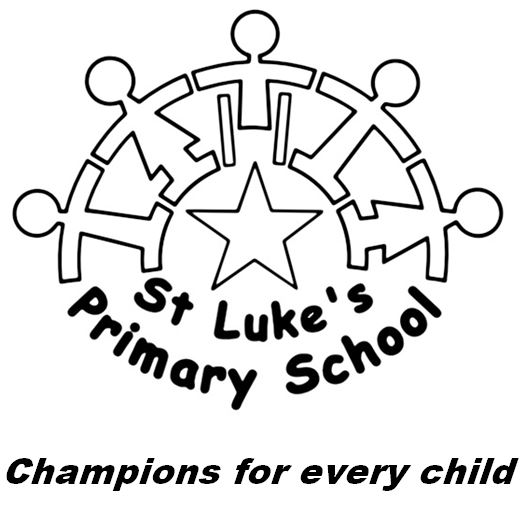 Aims  a) Increasing the extent to which disabled pupils can participate in the curriculum b) Improving the physical environment of schools c) Improving the availability of accessible information   TargetStrategyOutcomeAchievementThe curriculum is inclusive and differentiated to meet the needs of all childrenReview present provision through lesson observations, learning walks and drop insProvide training and support for staffAll teachers will be delivering lessons that will meet the academic, physical and communicative needs of all children Children will be taught in inclusive classroomsAll staff are trained to meet the needs of children with physical difficultiesMoving and handling training for all staff All staff will be able to support the moving and handling needs of the childrenChildren will be able to access all areas of the school safelyStaff will be able to meet the physical and medical needs of the childrenEnsure all Level 3 Teaching Assistants and Teaching and Health Assistants have appropriate training to deliver physio programmes and medical interventionsChildren will have physio and medical interventions delivered by trained and competent staffChildren’s physical and medical needs will be delivered safelyAll school visits are planned to ensure the participation of the whole range of pupils Review school visits to ensure compliance with legislation  All school visits will be conducted in an inclusive environment with providers that comply with all current and future legislative requirementsIncrease in access to all school activities for all disabled pupilsThe outdoor environment will be accessible to all childrenReview the spaces available outdoors.Identify ways to increase access to the outdoor environmentPurchase equipment to improve engagement at break times.All children will be included within break time activitiesChildren will be included at break timesStaff will use a range of communication methods when giving information to childrenStaff will be trained to use objects of reference, symbols and Makaton Signing.  Other methods of communication will be learnt if a requirement is identifiedAll children will be taught in classes where the children will be able to meet their communication needsChildren will understand key messages passed on to themAvailability of written material in alternative formatsThe school will make itself aware of the services available for converting written information into alternative formats. The school will be able to provide written information in different formats when required for individual purposes Delivery of information to disabled pupils improvedMake available school brochures, school newsletters and other information for parents in alternative formats Review all current school publications and promote the availability in different formats for those that require it All school information available for allDelivery of school information to parents and the local community improved Review documentation with a view of ensuring accessibility for pupils with visual impairment Get advice from Hearing and Vision Support Service on alternative formats and use of IT software to produce customized materials. All school information available for all Delivery of school information to pupils & parents with visual difficulties improved. 